Name: ______________________________________________	Date: ___________	Block: _______
Problem Solving Pre-Assessment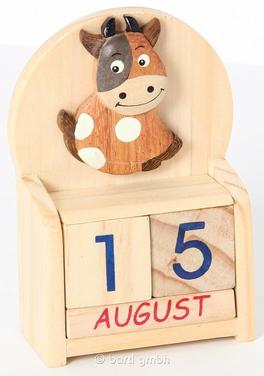 Directions: 
1. Read the following problem.  
2. Solve the problem.   
3. Explain in a paragraph:
	- What is your final solution to the problem?
 	- How did you solve the problem?  What methods did you use to help you?
	- Did you encounter any dilemmas?  How did you find a solution for this dilemma?
Calendar DiceMr.Nailos wants to make a “dice calendar” for his daughter’s nursery, which consists of two wooden blocks displaying the day of the month above a block displaying the month.  (See image above.) The two date blocks each have 6 sides, with one digit per side.  Mr. Nailos is trying to figure out how to number the dice so that every possible date can be displayed.  Note:  single digit dates would be displayed with a 0, such as 07 or 08.  Your job is to determine how to arrange the digits 0 through 9 on the 2 blocks in order to make EVERY date possible to be displayed.   Good luck! 